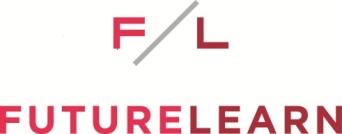 Partner quotes: British Library Chief Executive, Roly Keating said:“FutureLearn is an exciting development in higher education, with the potential to enable mass access to valuable resources and teaching anywhere in the world, for free. As the home of a growing set of unique and valuable digital resources, the British Library is looking forward to partnering with The Open University and widening access to our collections for even more researchers online worldwide as the initiative develops.”Professor Dame Glynis Breakwell, Vice-Chancellor of the University of Bath, said:“Our involvement with Futurelearn is driven by a desire to increase the range of ways by which those who wish to study with us can experience the outstanding quality of the learning opportunities we offer. We look forward to launching our first programmes shortly”.Professor Sir Robert Burgess, Vice-Chancellor of the University of Leicester, said: “As a leading provider of global higher education courses via distance learning for many years, Leicester is well placed to enhance the world class offer of Futurelearn. Leicester has a wealth of experience in delivering high quality educational packages across the globe and Futurelearn provides further opportunities for students to access the best of British higher education. As the UK’s most socially inclusive top-20 University, the opening up of higher education provision internationally accords with our ‘Elite without being Elitist’ status. By working together with a range of other leading UK universities, Leicester will make a distinctive contribution to the education of a wider range of participants through our decades of experience of delivering higher education through distance learning.”Professor David Greenaway, Vice-Chancellor of The University of Nottingham said:“Futurelearn has the potential to be transformational.  It will help leverage the high quality academic resources and innovative technologies that UK higher education has to offer.  The breadth of access will capture a wider cohort of learners than is traditionally possible, further affirming the underpinning altruistic principles by which UK universities operate.  The University of Nottingham’s unique global footprint will be further enhanced by this development, and we look forward to working in collaboration with The Open University in this venture.”Professor Sir Peter Gregson, Vice-Chancellor of Queen’s University Belfast, said:“Queen’s is delighted to be a partner in this exciting collaboration, which will extend access to our high quality educational content to students around the world. Increasing accessibility to higher education is an objective to which Queen’s is committed and this important initiative has the potential to provide opportunities to new audiences worldwide, including those who might not normally engage with universities.” Sir David Bell, Vice-Chancellor of the University of Reading, said: “We are excited by the prospect of harnessing the very latest technology to provide a worldwide audience with opportunities to access high-quality, research-led teaching. Futurelearn will build on our existing technology-enhanced learning activities and will be an online addition to the global reach of many of our other projects, including our new campus development in Malaysia. We hope it will also provide a window into the latest thinking of University of Reading academics working in areas of international significance, such as climate science, nutrition and food security.”